商标国际注册马德里体系法律发展工作组第十四届会议2016年6月13日至17日，日内瓦议程草案秘书处编拟会议开幕选举主席和两名副主席通过议程见本文件。《商标国际注册马德里协定及该协定有关议定书的共同实施细则》拟议修正案见文件MM/LD/WG/14/2 Rev.。关于实行国际注册分案或合并登记的提案见文件MM/LD/WG/14/3 Rev.。商标国际注册马德里体系的未来发展见文件MM/LD/WG/14/4。对商标国际注册马德里体系下删减的分析见文件MM/LD/WG/14/5。其他事项主席总结会议闭幕[文件完]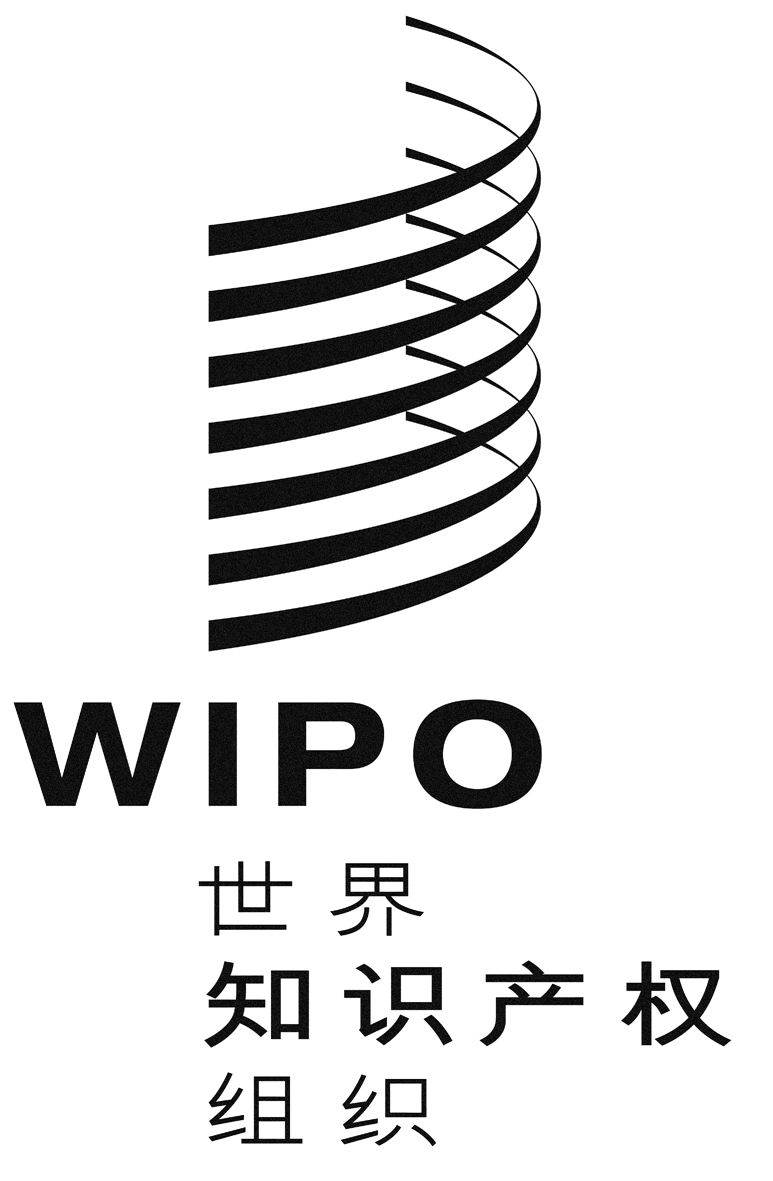 CMM/ld/wg/14/1 prov. 2MM/ld/wg/14/1 prov. 2MM/ld/wg/14/1 prov. 2原 文：英文原 文：英文原 文：英文日 期：2016年4月25日  日 期：2016年4月25日  日 期：2016年4月25日  